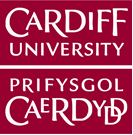 卡迪夫大学暑期项目介绍学校简介卡迪夫大学于1883年成立，英国著名的罗素集团成员之一，是一所学术水平和科研水平非常高的大学。卡迪夫大学的商科、新闻等专业都在全英名列前茅，其优质的学术及教育水平吸引了许多学生前往求学。同时，卡迪夫大学也是一所非常国际化的大学，与海内外众多高校都有紧密的合作。目前，与我校已在金融学专业、人力资源管理专业、应用统计学专业、计算机科学专业开展了2+2合作。卡迪夫大学物理科学与工程暑期项目已开展两届，共有17名学生和1名带队老师前往卡迪夫大学参与暑期项目，学生及带队老师反馈较好。项目概述2019年第三届卡迪夫大学暑期项目时长两周，主办方为卡迪夫大学物理科学与工程学院，开展包含大数据和高性能计算、电子工程、可持续土木工程等3个方向的课程，学生可选择修读其中一个方向的课程。 该暑期项目以实用为目的，将实验室课程、讲座和实践经验相结合,将引导学生切身感受科学与工程相关领域在英国的发展。卡迪夫大学物理科学与工程学院拥有世界级的学术团队，并具有强大的合作伙伴（如索尼等跨国公司），参与课程的学生将有机会参观、考察相关领域的著名企业,并有机会接触到该领域的领导者和世界级的学术人员。暑期项目也安排了文化考察活动，以帮助学生体验英国生活和卡迪夫当地文化项目时间2019年7月20日-8月3日，共两周项目费用该项目享受合作方优惠，当项目人数为1-9人时，1750英镑/人； 当项目人数超过10人时，1550英镑/人1. 费用包括：住宿费、餐费（周一至周五早午餐）、接送机服务（7月20日和8月3日）、卡迪夫大学组织的户外考察及课程。2. 费用不包括：参加人员的国际国内机票费、护照、签证、餐饮（周一至周五晚餐及周六日全天）、当地交通等费用以及个人违章或疏忽引起的损失赔偿费。如何缴费参加项目的学生在需要在5月1日前，通过Cardiff网上付款方式至向卡迪夫大学指定银行账号支付项目费用。 指定的银行账号：Cardiff University General Account Number: 70002203Sort Code: 08-90-03Swift 号码: CPBKGB22IBAN 号码: GB33 CPBK 0890 0370 002203 银行地址: Co-op Bank and the address is 16-17 High Street Cardiff CF10 1XA收款人地址: Cardiff University, Cardiff, Wales, CF10 3AT, UK*在缴费后14天之内申请退款者，卡迪夫大学将退回所有的项目款项，14天后除因签证原因无法前往可以退回未产生的项目费用外，其余情况将不予退回项目费用。Schedule 1. Big Data and High-Performance Computing附录1. 大数据和高性能计算 课程安排Introduction 课程简介：Taught by experts in statistics, operational research and computer science ,this programme will help you develop both the theoretical understanding and practical experience of applying methods drawn from data science and analytics. Big Data and High-Performance Computing is a multidisciplinary summer school split across the Schools of Computer Science and Informatics, Mathematics and Physics and Astronomy. Working together, these Schools will introduce you to a range of in-demand skills for extracting and handling‘big data’, discovering and communicating meaningful patterns from the data, and applying modelling tools to help businesses and government organisations make better decisions.本项目是一个跨学科项目，由统计学、运筹学和计算机科学领域的专家授课，旨在帮助学生积累应用数据科学和分析方法的理论知识和实践经验。项目将引导学生进行相关领域的实验与研究，探索对企业及政府作出更好的决策具有意义的传达数据模式。Class Hour 课程时间：2019.7.20-2019.8.3Monday to Friday 周一到周五AM／早上：9.00 – 12.00 PM／下午: 14.00 – 17.00*课程会根据具体情况稍作改动附录2. 电子工程 课程安排Electronic EngineeringIntroduction 课程简介：They are specially-tailored to teach you electronic engineering theory with first-hand experience of laboratory work and industrial application. You will be able to work with world-leading research and academic staff from in the School of Engineering’s high-quality facilities. You will also have the opportunity to take part in a workshop with National Instruments, the global leader in test, measurement and control solutions.本项目旨在用第一手的研究经验向学生讲授电子工程相关的理论。学生将会与卡迪夫工程学院世界级的老师和教授们一同学习和研究。学生还将有机会参与NI公司测试、测量和控制解决方案的研讨会。Class Hour 课程时间：2019.7.20-2019.8.3Monday to Friday 周一到周五AM／早上：9.00 – 12.00 PM／下午: 14.00 – 17.00*课程会根据具体情况稍作改动Schedule 3. Sustainable Civil Engineering附录3. 可持续土木工程Introduction 课程简介：Our Sustainable Civil Engineering summer school addresses contemporary issues in designing and working with structures and the built and natural environments, in both national and international contexts. You will be able to work with world-leading research and academic staff from in the School of Engineering’s high-quality facilities, located in the multi-million-pound Queen’s Buildings complex. The content of the course will help you to develop a sophisticated understanding of the role of engineers in designing, constructing and maintaining the physical environment, including buildings and structures, water supply, ﬂood alleviation, and geotechnical and environmental issues. Teaching will be delivered on the course through a mixture of keynote lectures, practical activities and site visits.本项目设旨在引导学生当代国际社会中建筑物和自然环境方面的问题。 学生将能够与卡迪夫工程学院中的世界领先的研究和学术人员合作。 本课程的内容将帮助学生深入了解工程师在设计，建造和维护物理环境方面的作用，包括建筑物和结构，供水，减缓洪水，以及岩土和环境问题。 教学将通过主题演讲，实践活动和实地考察等形式进行。Class Hour 课程时间：2019.7.20-2019.8.3Monday to Friday 周一到周五AM／早上：9.00 – 12.00 PM／下午: 14.00 – 17.00*课程会根据具体情况稍作改动7月20日 周六Saturday 20 July 2019到达伦敦希斯罗机场Arrival in Cardiff (Pick up from Heathrow provided)7月21日 周日Sunday 21 July 2019社交活动Social event7月22日 周一Monday 22 July 201909:00 - 12:00 12:00 - 14:00 14:00 - 15:00 15:00 - 17:00Welcome lecture and orientation scavenger hunt欢迎仪式Welcome, Induction, 项目介绍Lunch time 午餐Tour around campus 校园游览Free time 自由活动时间7月23日 周二Tuesday 23 July 201909:00 - 12:00 12:00 - 14:00 14:00 - 15:0015:00 - 17:00Lecture: Crash course in Python and introduction to data analysis
讲座：Python中的碰撞课程和数据分析介绍Lunch午餐Practical session: Python实践课程：PythonProblem-solving informal assessment锻炼解决问题能力的作业7月24日 周三Wednesday 24 July 20199:00 - 12:00 12:00 - 14:00 14:00 - 15:00 15:00 - 16:0016:00 – 17:00Lecture: Introductory Data Analysis (formatting, processing)讲座：数据分析入门（格式化、程序）Lunch午餐Practical Session: Gravitational Waves实践课程：引力波Key-note lecture on Gravitational waves讲座：引力波Tour: Astronomical Instrumentation (detectors) 考察：天文仪器（探测器）7月25日 周四Thursday 25 July 201909:00 - 12:00 12:00 - 14:00 14:00 - 17:00 Lecture: Multivariate regression models讲座：多元回归模型Lunch 午餐Laboratory Session实验课程7月26日 周五Friday 26 July 201909:00 - 12:00 12:00 - 14:00 14:00 - 15:0015:00 – 17:00Lecture:  Data mining, classification and clustering讲座：数据挖掘、分类和聚类Lunch 午餐Laboratory Session 实验室课程Industrial visit 工业参观7月27日 周六Saturday 27 July 201909:00 - 19:00 Field trips and free time文化考察和自由活动7月28日 周日Sunday 28 July 201909:00 - 19:00 Field trips and free time文化考察和自由活动7月29日 周一Monday 29 July 201909:00 - 12:00 12:00 - 14:00 14:00 - 17:00Lecture: Machine learning and deep learning讲座：机器学习和深度学习Lunch午餐Laboratory Session实验课程7月30日 周二Tuesday 30 July 201909:00 - 10:00 10:00 – 12:0012:00 - 14:00 14:00 - 15:0015:00 – 17:00工业访问Lecture: Examples of parallelism; shared and distributed memory architectures讲座：共享和分布式内存架构Industrial visit 工业考察Lunch 午餐Lecture: Programming with OpenMP 4.0 讲座：使用OpenMP 4.0进行编程Laboratory Session实验课程7月31日 周三Wednesday 31 July 201909:00 - 12:00 12:00 - 14:00 14:00 - 17:00Lecture: Introduction to message passing and the MPI programming model讲座：消息传递介绍和MPI编程模型Lunch 午餐Laboratory Session实验课程8月1日 周四Thursday 1 August 201909:00 - 12:00 12:00 - 14:00 14:00 - 17:00Lecture: Programming with GPUs讲座：用GPU编程Lunch 午餐Laboratory Session实验课程8月2日 周五Friday 2 August 201909:00 - 12:00 12:00 - 14:00 14:00 - 17:0018:00 - 22:00Assessment day项目结课日
Lunch午餐Free time 自由活动
Final Gala Ceremony结课晚宴8月3日 周六Saturday 3 August 2019前往希斯罗机场，乘飞机回国Departure from Cardiff (Drop off to Heathrow provided)7月20日 周六Saturday 20 July 2019到达伦敦希斯罗机场Arrival in Cardiff (Pick up from Heathrow provided)7月21日 周日Sunday 21 July 2019社交活动Social event7月22日 周一Monday 22 July 201909:00 - 12:00 12:00 - 14:00 14:00 - 15:00 15:00 - 17:00Welcome lecture and orientation scavenger hunt欢迎仪式Welcome, Induction, 项目介绍Lunch time 午餐Tour around campus校园游览Free time自由活动7月23日 周二Tuesday 23 July 201909:00 - 12:00 12:00 - 14:00 14:00 - 15:00 15:00 - 17:00Lecture: What are mobile communications? 讲座：什么是移动通信？Lunch 午餐Lecture: Build a freestanding mobile system transmitter tower讲座：建立一个独立的移动系统发射塔Laboratory session实验室课程7月24日 周三Wednesday 24 July 201909:00 - 12:00 12:00 - 14:00 14:00 - 15:00 15:00 - 17:00Lecture: Interdisciplinary uses of microwave sensors and actuators
讲座：微波传感器和执行器的跨学科使用Lunch午餐Lecture: Radio communication, modulation and detection
讲座：无线电通信，调制和检测Laboratory sessions实验课程7月25日 周四Thursday 25 July 201909:00 - 12:00 12:00 - 14:00 14:00 - 17:00 Lecture: Mobile base station power amplifiers讲座：移动基站功率放大器Lunch午餐Laboratory sessions实验课程7月26日 周五Friday 26 July 201909:00 - 12:00 12:00 - 14:00 14:00 - 17:00 Lecture: Information theory, encoding and networks
讲座：信息理论，编码和网络Lunch午餐Laboratory sessions实验室会议7月27日 周六Saturday 27 July 201909:00 - 19:00 Field trips and free time文化考察和自由活动7月28日 周日Sunday 28 July 201909:00 - 19:00 Field trips and free time文化考察和自由活动7月29日 周一Monday 29 July 201909:00 - 12:00 12:00 - 14:00 14:00 - 17:00 Lecture: The development of active harmonic load-pull and the development of RFPAs讲座：主动谐波负载拉动的发展和RFPAs的发展
Lunch午餐Laboratory sessions实验课程7月30日 周四Tuesday 30 July 20199:00 - 17:00 Industrial site visit工业参观7月31日 周三Wednesday 31 July 201909:00 - 12:00 12:00 - 14:00 14:00 - 17:00 Lecture: RF I-V waveform measurement and engineering讲座：RF I-V波形测量和工程Lunch午餐Tour of School research laboratories参观学校的研究实验室Free time and social event 自由活动和社交活动8月1日 周四Thursday 1 August 20199:00 – 17:00 Hands-on laboratory with National Instruments在NI公司做动手实验8月2日 周五Friday 2 August 201909:00 - 12:00 12:00 - 14:00 14:00 - 17:0018:00 - 22:00Final assessment day项目结课日Lunch午餐Free time自由活动时间 Final Gala Ceremony欢送晚宴8月3日 周六Saturday 3 August 2019前往希斯罗机场，乘飞机回国Departure from Cardiff (Drop off to Heathrow provided)7月20日 周六Saturday 20 July 2019到达伦敦希斯罗机场Arrival in Cardiff (Pick up from Heathrow provided)7月21日 周日Sunday 21 July 2019社交活动Social event7月22日 周一Monday 22 July 201909:00 - 12:00 12:00 - 14:00 14:00 - 15:00 15:00 - 17:00Welcome lecture and orientation scavenger hunt欢迎仪式Welcome, Induction,项目介绍Lunch time 午餐Tour around campus 校园游览Free time自由活动7月23日 周二Tuesday 23 July 201909:00 - 12:00 12:00 - 14:00 14:00 - 15:00 15:00 – 17:00讲座：自愈混凝土Lecture: Self-healing concrete
Lunch 午餐Site tour实地考察 （主题待定）Practical: Concrete mix design and beam fabrication 实践：混凝土混合材料设计 7月24日 周三Wednesday 24 July 201909:00 - 12:00 12:00 - 14:00 14:00 - 17:00 Lecture: Design issues with mega-tall structures讲座：设计巨型结构的问题Lunch 午餐
Design Challenge: Design, make and test challenge设计挑战：设计、制造和测试挑战7月25日 周四Thursday 25July 201909:00 - 12:00 12:00 - 14:00 14:00 - 15:00 15:00 – 17:00 Practical: Light structures 实践：轻型结构Lunch 午餐
Practical: Materials实践：材料Soils laboratory土壤实验室7月26日 周五Friday 26 July 20199:00 - 17:00Industrial site visits工业考察7月27日 周六Saturday 27 July 201909:00 - 19:00 Field trips and free time文化考察和自由活动7月28日 周日Sunday 28 July 201909:00 - 19:00 Field trips and free time文化考察和自由活动7月29日 周一Monday 29July 201909:00 - 12:00 12:00 - 14:00 14:00 - 17:00 Lecture: Water engineering - future challenges讲座：水工程-未来的挑战Lunch午餐Practical: Fluid Mechanics实践：流体力学7月30日 周四Tuesday 30 July 201009:00 - 12:00 12:00 - 14:00 14:00 - 15:00 15:00 – 17:00Lecture: Structural engineering讲座：结构工程Lunch 午餐Structures lab实验：结构Practical: Concrete testing and feedback实践：具体的测试和反馈7月31日 周三Wednesday 31 July201909:00 - 12:00 12:00 - 14:00 14:00 - 17:00 Lecture: Environmental Engineering讲座：环境工程Lunch午餐Practical: Environmental laboratory实践：环境实验室8月1日 周四Thursday 1August 201909:00 - 12:00 12:00 - 14:00 14:00 - 17:00 Lecture: Building Information Modelling (BIM) and applications讲座：建筑信息模型和应用Lunch午餐Design challenge testing (including presentation) 设计挑战:成果展示8月2日 周五Friday 2 August 201909:00 - 12:00 12:00 - 14:00 14:00 - 17:0018:00 - 22:00Final assessment day项目结课日Lunch午餐Free time 自由活动
Final Gala Ceremony欢送晚宴8月3日 周六Saturday 3 August 2019前往希斯罗机场，乘飞机回国Departure from Cardiff (Drop off to Heathrow provided)